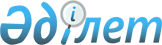 Об утверждении Порядка использования средств, предусмотренных на представительские затраты, и норм представительских затрат государственных органов, финансируемых из местных бюджетовПостановление акимата Павлодарской области от 24 июня 2019 года № 192/2. Зарегистрировано Департаментом юстиции Павлодарской области 26 июня 2019 года № 6452
      В соответствии с Законом Республики Казахстан от 23 января 2001 года "О местном государственном управлении и самоуправлении в Республике Казахстан", приказом Министра финансов Республики Казахстан от 28 сентября 2018 года № 863 "Об утверждении Типовых правил использования средств, предусмотренных на представительские затраты, и норм представительских затрат" акимат Павлодарской области ПОСТАНОВЛЯЕТ:
      1. Утвердить:
      порядок использования средств, предусмотренных на представительские затраты согласно приложению 1 к настоящему постановлению;
      нормы представительских затрат согласно приложению 2 к настоящему постановлению.
      2. Руководителям органов, финансируемых из областного бюджета осуществлять расходование средств на представительские затраты в строгом соответствии с утвержденным Порядком.
      3. Государственному учреждению "Управление экономики и бюджетного планирования Павлодарской области" в установленном законодательством порядке обеспечить:
      государственную регистрацию настоящего постановления в территориальном органе юстиции;
      в течение десяти календарных дней со дня государственной регистрации настоящего постановления направление его копии в бумажном и электронном виде на казахском и русском языках в Республиканское государственное предприятие на праве хозяйственного ведения "Республиканский центр правовой информации" для официального опубликования и включения в Эталонный контрольный банк нормативных правовых актов Республики Казахстан;
      размещение настоящего постановления на интернет-ресурсе акимата Павлодарской области.
      4. Контроль за исполнением настоящего постановления возложить на заместителя акима области Арынову А. А.
      5. Настоящее постановление вводится в действие по истечении десяти календарных дней после дня его первого официального опубликования. Порядок использования средств, предусмотренных на
представительские затраты, и норм представительских затрат Глава 1. Общие положения
      1. Настоящий Порядок использования средств, предусмотренных на представительские затраты, и норм представительских затрат (далее – Порядок) определяет порядок использования средств на представительские затраты и норм представительских затрат за счет средств местного бюджета.
      2. Представительские затраты - средства, предусмотренные в местном бюджете на соответствующий финансовый год и используемые для приема иностранных делегаций, проведение заседаний, конференций, совещаний, семинаров, торжественных и официальных мероприятий.
      К представительским затратам относятся:
      1) аренда помещения для проведения мероприятия;
      2) автотранспортное обслуживание;
      3) услуги пееводчиков;
      4) официальные завтраки, обеды, ужины, фуршеты, кофе-брейки;
      5) приобретение сувениров, памятных подарков;
      6) иные затраты, разрешенные акимом области. Глава 2. Порядок использования средств на представительские затраты
      3. Выделение средств из областного бюджета на представительские затраты осуществляется на основании Плана мероприятий (далее - План), утвержденного акимом области, с учетом норм представительских затрат согласно приложению 2 к настоящему Порядку.
      4. Аппарат акима области на основании предложений администраторов местных бюджетных программ составляет годовой План, который требует представительских затрат.
      5. В течение года на основании предложений администраторов местных бюджетных программ, План корректируется аппаратом акима области с учетом политической значимости проведения непредвиденного мероприятия и объема выделенных средств.
      6. Потребность в представительских затратах определяется местными исполнительными органами с учетом выполнения возложенных функций и полномочий на основе результатов анализа необходимости, обоснованности и целесообразности осуществления данных затрат.
      7. Основанием для выделения администраторам местных бюджетных программ средств на представительские затраты является наличие следующих документов:
      1) обоснование необходимости проведения мероприятия;
      2) программ пребывания официальной делегации;
      3) план подготовки мероприятия;
      4) данные о количестве участников;
      5) смета расходов с расчетами по каждой статье затрат в соответствии с нормами представительских затрат и документы, подтверждающие объем затрат (калькуляция затрат с указанием стоимости товаров, работ, услуг, а также реквизиты организаций, которые предлагают товары, работы, услуги, прайс-листы и иные документы);
      6) заключение местного исполнительного органа по исполнению бюджета по смете расходов.
      8. Администратор местных бюджетных программ в течение 10 календарных дней после проведения мероприятия представляет соответствующему местному исполнительному органу области по исполнению бюджета отчет об использовании средств, выделенных на представительские затраты, за подписью первого руководителя (лица, его заменяющего) с приложением: 
      1) основания для проведения мероприятия, сметы расходов и документов, предусмотренных подпунктами 2) и 4) пункта 7 настоящего Порядка;
      2) документа, подтверждающего фактическое количество участников;
      3) копий документов, подтверждающих фактические затраты по смете расходов (квитанции, счета-фактуры, накладные, акты выполненных работ (оказанных услуг) с указанием стоимости и объема приобретенных товаров, работ и услуг, договора). Нормы представительских затрат, финансируемых
за счет средств областного бюджета
      Примечание:
      1) Во время официальных приемов количество участников со стороны Республики Казахстан не должно превышать количество участников со стороны иностранных делегаций.
      2) При составе делегаций свыше пяти человек количество сопровождающих лиц и переводчиков, обслуживающих делегацию (кроме синхронного перевода), определяется из расчета один переводчик или сопровождающий не менее чем на пять членов делегации.
					© 2012. РГП на ПХВ «Институт законодательства и правовой информации Республики Казахстан» Министерства юстиции Республики Казахстан
				
      Аким области

Б. Бакауов
Приложение 1
к постановлению акимата
Павлодарской области
от "24" июня 2019 года № 192/2Приложение 2
к постановлению акимата
Павлодарской области
от "24" июня 2019 года № 192/2
№ п/п
Наименование представительских затрат
Стоимость, в тенге
1
2
3
1
Затраты на проведение приемов (завтраки, обеды, ужины) производятся для делегаций из расчета на одного человека в день
до 6 500 
2
Затраты на проведение приемов ( завтраки, обеды, ужины), предусмотренных в Государственном Протоколе Республики Казахстан, с участием Президента Республики Казахстан, Премьер-Министра Республики Казахстан, председателей палат Парламента Республики Казахстан, Государственного секретаря Республики Казахстан, Заместителя Премьер-Министра Республики Казахстан из расчета на одного человека в день
до 30 000
3
Буфетное обслуживание во время переговоров, мероприятий культурной программы на одного человека в день, включая переводчика и сопровождающих лиц
до 1 040
4
Оплата труда переводчика (кроме синхронного перевода), встречающего делегацию, не состоящего в штате государственного органа, из расчета почасовой оплаты
до 500
5
Оплата транспортных затрат на обслуживание делегаций автомобильным транспортом предусматривается из расчета почасовой оплаты
до 700